Please note: This information will be verified if an offer of employment is made.Please return your completed application to:		The HR Officer, Concord College							 Burnell, 							E-mail:  n.fox@concordcollege.org.ukBMB-D/MP/LJ/Nov 15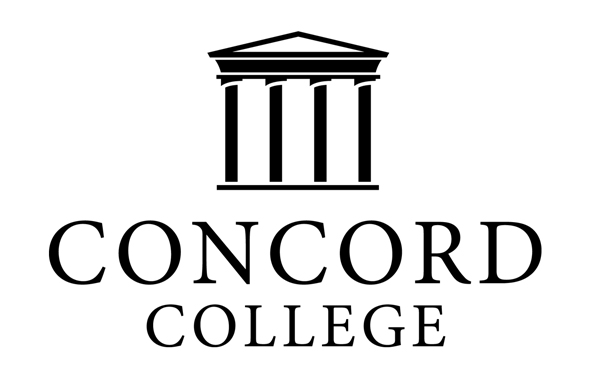 APPLICATION FORM FORSUMMER COURSE – TEACHING POSTSWhich post are you applying for:Which course/courses are you applying for:                    JULY	          	                 AUGUST            Personal DetailsTitle: (Mr/Mrs/Miss/Ms etc)                                              Date of birth:Surname:                                                                         Forenames:Maiden name or any previous names known by:National Insurance no:Current Address:Post code: Home telephone no: Mobile telephone no:E-mail address:Skype address:Teacher reference number:Are you registered disabled?                                            YES / NO                                    Do you have the right to take up employment in the  and, if necessary, a work permit?                                        YES / NODo you hold a current driving licence?                                  YES / NO Would you be prepared to drive a minibus?                          YES / NOEducation and QualificationsEducation and QualificationsEducation and QualificationsEducation and QualificationsPlease give details of ‘A’ levels awarded with gradesPlease give details of ‘A’ levels awarded with gradesPlease give details of ‘A’ levels awarded with gradesPlease give details of ‘A’ levels awarded with grades            Attended     From               To                 Attended     From               To     School/College‘A’ levels (or equivalent)with gradesPlease give details of degrees awardedPlease give details of degrees awardedPlease give details of degrees awardedPlease give details of degrees awarded           Attended    From               To           Attended    From               ToUniversity/CollegeQualification/Subject with grade/levelPlease give details of post graduate and/or professional qualifications applicable to your Summer School applicationPlease give details of post graduate and/or professional qualifications applicable to your Summer School applicationPlease give details of post graduate and/or professional qualifications applicable to your Summer School applicationPlease give details of post graduate and/or professional qualifications applicable to your Summer School application           Attended    From               To           Attended    From               ToUniversity/CollegeQualification/Subject with grade/levelPlease give details of TEFL qualifications (if applicable)Please give details of TEFL qualifications (if applicable)Please give details of TEFL qualifications (if applicable)Please give details of TEFL qualifications (if applicable)           Attended    From               To           Attended    From               ToAwarding InstitutionQualification and grade achievedPresent Post and ResponsibilitiesPresent Post and ResponsibilitiesPresent Post and ResponsibilitiesDate startedName and address of employerPost Title and ResponsibilitiesEmployment HistoryPlease complete the Employment History sheet overleaf, ensuring any gaps in employment are explained below. Employment HistoryEmployment HistoryEmployment HistoryEmployment HistoryEmployment HistoryPlease give details of all previous employment, including previous positions held with your current employer.Please give details of all previous employment, including previous positions held with your current employer.Please give details of all previous employment, including previous positions held with your current employer.Please give details of all previous employment, including previous positions held with your current employer.Please give details of all previous employment, including previous positions held with your current employer.    Dates (month/year)     From               To         Dates (month/year)     From               To     Name and address of EmployerPosition heldReason for leavingContinue on a separate sheet if necessaryTeaching Experience/Continuing Professional DevelopmentPlease outline below your teaching experience and skills gained in previous positions, or further information you feel is relevant to the post for which you are applying.Supporting Documents You may submit a separate letter/personal statement or CV to support your application.Active English Lessons – for EFL teachers onlyPlease also indicate which of the following subjects you would be willing to team teach in the College’s afternoon Active English lessons, for which teaching material is available.Active Interests / Coaching Qualifications – for Sport teachers onlyIn addition to the extra-curricular sports programme you will be required to teach/team teach sessions as part of the College’s ‘Active English’ programme.  Please indicate which activities you feel able to teach and whether you hold a relevant coaching qualification.Active Interests / Experience / Qualifications – for Performing Arts teachers onlyIn addition to the extra-curricular sports programme you will be required to teach/team teach sessions as part of the College’s ‘Active English’ programme.  Please indicate which activities you feel able to teach and whether you hold a relevant coaching qualification.Active Interests – all applicantsPlease state any areas where you feel you could make a contribution to Concord College’s extra-curricular programme, or any other suggestions for Active English lessons.RefereesPlease provide names, addresses and telephone numbers of two referees, one of which should relate, if applicable, to your present post, or most recent employer, or a member of the School/University Academic Staff.  If newly qualified, your first referee should be from your College/University and your second should be from your final teaching placement. Written references will be sought and verified by telephone.  References will be taken up if you are short-listed for this post, and we will seek information about any past disciplinary or child protection issues.Name:                                                                                 Position:In what capacity do you know the referee:Name of organisation:Address:Post code:Telephone no:                                                                     E-mail address:Please indicate if you agree to this referee being contacted at this stage:                 YES / NOName:                                                                                 Position:In what capacity do you know the referee:Name of organisation:Address:Post code:Telephone no:                                                                     E-mail address:Please indicate if you agree to this referee being contacted at this stage:                 YES / NOSafeguarding and Child ProtectionThe position for which you are applying involves contact with children and is exempt from the Rehabilitation of Offenders Act 1974 and all subsequent amendments ( and ).  You are not entitled to withhold information about police cautions, ‘bind-overs’, or any criminal convictions, including any that would otherwise be considered ‘spent’.Do you have any convictions, cautions, reprimands or final warnings that are not ‘protected’ as definedBy the Rehabilitation of Offenders Act 1974 (Exceptions) Order 1975 (as amended in 2013) by SI 2013 1198?(For information, visit  http://www.legislation.gov.uk/uksi/2013/1198/pdfs/uksi_20131198_en.pdf)                                    YES / NO                               If YES, please give details below.An enhanced DBS check will be carried out before any appointment is made.  Not disclosing a conviction which is later revealed by an enhanced DBS check will result in termination of employment.  A criminal record will not necessarily be a bar to obtaining a position.Declaration - please read carefullyI declare that the information I have given on this form is true and complete and that I am not banned or disqualified from working with children nor subject to any sanctions or conditions on my employment imposed by the Disclosure and Barring Service, the Secretary of State or a regulatory body.  I understand that to knowingly give false information, or to omit any relevant information, could result in the withdrawal of any offer of appointment, or my dismissal at any time in the future.I consent to the College processing the data supplied on this application form for the purpose of recruitment and selection.  I also give permission for the College to approach any previous employer for verification of the information given above, should an offer of employment be made.Signed: __________________________________________           Date: ___________________________________All candidates applying for employment via e-mail will be required to sign and date this form if invited to attend an interview. Please note:This application form must be fully completed, including the employment history section, and submitted along with any supporting documents.  It is not acceptable to use “Refer to CV”.